РЕЗЮМЕОСОБИСТА ІНФОРМАЦІЯПрізвище ім’я по батькові   Місце проживання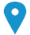  Тел..                                       Тел..  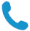 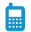  Електронна пошта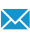 Стать ________| Дата народження __/__/____ р. Громадянство _______ ДОСВІД РОБОТИ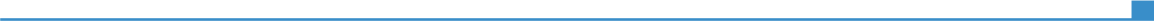 з ____ по ____ рікПосадаОсновні види діяльності та обов’язки  з ____ по ____ рікПосадаОсновні види діяльності та обов’язки  ОСВІТА  ____-____ рікНайменування закладу, який  закінчив, спеціальність, кваліфікація за дипломомОсновні отримані навички та вивчені дисципліни:	____	-____ рікНайменування закладу, який  закінчив, спеціальність, кваліфікація за дипломомОсновні отримані навички та вивчені дисципліни:ОСОБИСТІ НАВИЧКИРідна мова (и)__________________________________________________Інші мовиКОМПЕТЕНЦІЇ В РозумінніКОМПЕТЕНЦІЇ В РозумінніКОМПЕТЕНЦІЇ В РОЗМОВНІЙ МОВІКОМПЕТЕНЦІЇ В РОЗМОВНІЙ МОВІКОМПЕТЕНЦІЇ В ПИСЬМІІнші мовиросійськанімецькаанглійськаКомунікативні навички________________________________________________________________________________________________________________________________________________________________________________________________________________________________________________________________________ Організаційні / управлінські навички_________________________________________________________________________________________________________________________________________________________________________________________________________________________________________________________________Комп'ютерні навички___________________________________________________________________________________________________________________________________________________________________________________________________________________________________________________________________Посвідчення водія_______________________ДОДАТКОВА ІНФОРМАЦІЯОсновні публікаціїРеалізовані науково-дослідні роботиКонференціїНагороди